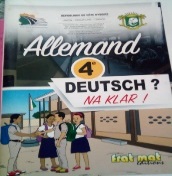 PROGRESSION D’ALLEMAND DU NIVEAU QUATRIEME(Manuel: Deutsch, Na klar?) 2020 – 2021NB: Les séances du deuxième semestre à partir de la semaine 30 doivent servir à rattraper les heures perdues au cours des semaines précédentes (Calculs de Moyennes, Examens Blancs, Réunions etc.) et/ou à réviser les contenus des leçons de toute l’année et en évaluer l’appropriation par les apprenants. La répétition des dialogues ou textes permet à l’enseignant d’y repérer les points de grammaire ou de conjugaison à introduire. MOISSemaines ThèmessSéancessCONTENU DES SEANCES DE COURS EXERCICES A FAIRE EXERCICES A FAIRE MOISSemaines ThèmessSéancessCONTENU DES SEANCES DE COURS EN CLASSE A LA MAISON SEPTEMBRE 2020Semaine 1 BEGRÜSSUNG UND VORSTELLUNG1- Présentation du manuel : Deutsch? Na klar! Rubriques, thèmes et objectifs SEPTEMBRE 2020Semaine 1 BEGRÜSSUNG UND VORSTELLUNGLEKTION 1 : HALLO LEKTION 1 : HALLO SEPTEMBRE 2020Semaine 1 BEGRÜSSUNG UND VORSTELLUNG2   Entdecke das Thema (Page 5) - Dialog 1 (Page 6) -Fragen zum Text (Page 6) -Übung  (Page 9) - Lerne weiter : Übungen 1 + 2 (Page 9)-Übung 2 (Page 16) SEPTEMBRE 2020Semaine 1 BEGRÜSSUNG UND VORSTELLUNG3 Der erste Schultag (Page 7) -Grammatik 1 (Page 12) Merke dir (Page 11)Übung 4 Page 17) SEPTEMBRE 2020Semaine 2 BEGRÜSSUNG UND VORSTELLUNG4  Dialog 2 (Pages 7/8) + Grammatik 2  (Page 13) Übungen 1+2 (Pages 8/9) :avant „Lerne weiter » Übung 5 (Page 17) SEPTEMBRE 2020Semaine 2 BEGRÜSSUNG UND VORSTELLUNG5  Dialog 2 (Pages 7/8) + Grammatik 3 (Page 13) - Lerne weiter : Übungen 3+4 (Page 10)Übung 5 (Page 10) SEPTEMBRE 2020Semaine 2 BEGRÜSSUNG UND VORSTELLUNG6 Übe weiter (Page 16) Faire faire en classe par les élèves individuellement, corriger et mettre un exemple au tabeau. Dialog über Begrüßung und Vorstellung SEPTEMBRE 2020Semaine 3BEGRÜSSUNG UND VORSTELLUNG7 Das kann ich jetzt (Pages16/17)+Wiederholung des Inhalts der Lektion 1 Übungen 1) ; 2) ; 3) ;4) ; 5) ; 6) ;7(Pages 17)+ Übungen des Lehrers Wiederholt für die Prüfung! SEPTEMBRE 2020Semaine 3BEGRÜSSUNG UND VORSTELLUNG 8                                                      TEST ZUR LEKTION 1                                                      TEST ZUR LEKTION 1                                                      TEST ZUR LEKTION 1 SEPTEMBRE 2020Semaine 3BEGRÜSSUNG UND VORSTELLUNG 9 KORREKTUR DES TESTS ZUR LEKTION 1  (heure à prévoir pour la correction de l‘ évaluation) KORREKTUR DES TESTS ZUR LEKTION 1  (heure à prévoir pour la correction de l‘ évaluation) KORREKTUR DES TESTS ZUR LEKTION 1  (heure à prévoir pour la correction de l‘ évaluation) OCTOBRE 2020Semaine 4BEGRÜSSUNG UND VORSTELLUNGLEKTION 2 : WIE ALT BIST DU ?LEKTION 2 : WIE ALT BIST DU ?LEKTION 2 : WIE ALT BIST DU ?LEKTION 2 : WIE ALT BIST DU ?OCTOBRE 2020Semaine 4BEGRÜSSUNG UND VORSTELLUNG1 WIE ALT BIST DU? (Page 18) - Lerne weiter: Übung 1 (Page 20)    -Übung 1 (Pages 23/24) Übung  2 (Page 24) OCTOBRE 2020Semaine 4BEGRÜSSUNG UND VORSTELLUNG2 - Entdecke das Thema (Page 18) - Dialog(Page 19)+ Konjugation (Page 22)- Übung 3 (Page 26) Übung 2 (Page 25) OCTOBRE 2020Semaine 4BEGRÜSSUNG UND VORSTELLUNG3 Dialog (Page 19) -Merke dir (Page 22) Übung 1 (Page 26) OCTOBRE 2020Semaine 5 BEGRÜSSUNG UND VORSTELLUNG4 Übe weiter (Page 26/27) -Übung 2 (Page 26) (Ecrire et jouer en classe) Übungen des Lehrers OCTOBRE 2020Semaine 5 BEGRÜSSUNG UND VORSTELLUNG5 Das kann ich jetzt (Pages 26/27) - Übungen 1; 2; 5  (Pages 26/27) - Übungen 3+4(Pages 26/27) OCTOBRE 2020Semaine 5 BEGRÜSSUNG UND VORSTELLUNG6Lektion 2:Comic: Beim Straßenbuchhändler:  Vorlesen und Kommentar der Bilder.  Was ist das Thema?  Pages 28-29-30Wo sind die Schüler? Was möchten sie? Wie heißt unser Deutschbuch? Übungen des Lehrers OCTOBRE 2020Semaine 6BEGRÜSSUNG UND VORSTELLUNG7 Wiederholung  des Inhalts der Lektion 2 - Übungen des Lehrers Wiederholt für die Prüfung! OCTOBRE 2020Semaine 6BEGRÜSSUNG UND VORSTELLUNG8 TEST ZUR LEKTION 2TEST ZUR LEKTION 2TEST ZUR LEKTION 2OCTOBRE 2020Semaine 6BEGRÜSSUNG UND VORSTELLUNG9 KORREKTUR DES TESTS zur Lektion 2  (heure à prévoir pour la correction de l‘ évaluation) KORREKTUR DES TESTS zur Lektion 2  (heure à prévoir pour la correction de l‘ évaluation) KORREKTUR DES TESTS zur Lektion 2  (heure à prévoir pour la correction de l‘ évaluation) CONGE DE NOEL ET DU NOUVEL AN  :DU 18 DECEMBRE 2020 AU 03 JANVIER 2021 INCLUS CONGE DE NOEL ET DU NOUVEL AN  :DU 18 DECEMBRE 2020 AU 03 JANVIER 2021 INCLUS CONGE DE NOEL ET DU NOUVEL AN  :DU 18 DECEMBRE 2020 AU 03 JANVIER 2021 INCLUS CONGE DE NOEL ET DU NOUVEL AN  :DU 18 DECEMBRE 2020 AU 03 JANVIER 2021 INCLUS                                  LEKTION 1 : MEINE SCHÖNE SCHULE                                 LEKTION 1 : MEINE SCHÖNE SCHULE                                 LEKTION 1 : MEINE SCHÖNE SCHULE                                 LEKTION 1 : MEINE SCHÖNE SCHULE                                 LEKTION 1 : MEINE SCHÖNE SCHULEOCTOBRE 2020Semaine 7 MEINE SCHULE1  - Entdecke das Thema (Page 31)+Dialog 1 (Page 32) -Fragen zum Text (Page 32) -Übung 2 oben (Page 34)  -Lerne weiter: Übung 1(Page 34) Lerne weiter: Übung 2 (Page 34 )OCTOBRE 2020Semaine 7 MEINE SCHULE2 Dialog1 (Page 32) -Grammatik 1 (Pages 35)- Schätze dich selbst ein (Page 39) - Übung 1 (Page 36)  Übung 1 oben(Page 39) Schätze dich selbst ) ein. Übung 2 (Page 39) OCTOBRE 2020Semaine 7 MEINE SCHULE3Dialog1 (Page 32) -Grammatik 2(Pages 36)- Übung 2  (Page 36) Übungen des LehrersNOVEMBRE 2021Semaine 8MEINE SCHULE4  Dialog 2 (Page 33) - Grammatik 3 (Page 37) Frage zum Text (Page 33) Übung 1 oben  (Page 34)  Übung 3 (Page 35) NOVEMBRE 2021Semaine 8MEINE SCHULE5Dialog 2 - Grammatik 4 (Page 37) Übungen des Lehrers Verwende, was du kennst Ü2 (Page 40) NOVEMBRE 2021Semaine 8MEINE SCHULE6  Dialog 2- Grammatik 5 (Page 38) Verwende, was du kennst . Übung 1 (Page 39)+ Übungen des Lehrers Übungen des Lehrers NOVEMBRE 2021Semaine 9MEINE SCHULE7Übe weiter (Page 40) Faire faire en classe par les élèves individuellement, corriger et mettre un exemple au tabeau. Übungen des Lehrers NOVEMBRE 2021Semaine 9MEINE SCHULE8-Das kann ich jetzt (Pages 40/41) -das A-B-C Lied (Page 41) -Wiederholung des Inhalts der Lektion 1 Übungen 1; 2; 3;4;5 (Pages 40/ 41-( das A-B-C Lied mitsingen) Wiederholt für die Prüfung! NOVEMBRE 2021Semaine 9MEINE SCHULE9 TEST ZUR  LEKTION 1TEST ZUR  LEKTION 1TEST ZUR  LEKTION 1NOVEMBRE 2021Semaine 1010 KORREKTUR DES TESTS ZUR LEKTION 1 (heure à prévoir pour la correction de l‘ évaluation) KORREKTUR DES TESTS ZUR LEKTION 1 (heure à prévoir pour la correction de l‘ évaluation) KORREKTUR DES TESTS ZUR LEKTION 1 (heure à prévoir pour la correction de l‘ évaluation) LEKTION 2 : MEINE SCHULSACHEN (Page 42)LEKTION 2 : MEINE SCHULSACHEN (Page 42)LEKTION 2 : MEINE SCHULSACHEN (Page 42)LEKTION 2 : MEINE SCHULSACHEN (Page 42)LEKTION 2 : MEINE SCHULSACHEN (Page 42)NOVEMBRE 2021Semaine 102. MEINE SCHULE1 - Entdecke das Thema (Page 42) + Artikel  von zusammengesetzten Wörtern: zB: das Schulheft - Schätze dich selbst ein! Übung 1  (Page 47)  -Verwende, was du kennst  Übung 3 (Page 49)  Lerne weiter: Übung 1 (Page 44) NOVEMBRE 2021Semaine 102. MEINE SCHULE2 Dialog (Page 43)   - Fragen zum Text (Page 43) -Lerne weiter: Übung 2 (Page 45) -Schätze dich selbst ein!   Übung 2 (Page 47) Verwende, was du kennst Übung 2 (Page 48)DECEMBRE 2021Semaine 11 2. MEINE SCHULE3  Dialog (Page 43)+ Grammatik  a:                    -Die trennbaren Verben im Präsens (Pages 45/46) Übungen des Lehrers Verwende, was du kennst Übung 1 (P. 48)DECEMBRE 2021Semaine 11 2. MEINE SCHULE4 Dialog (Page 45) + Grammatik b: Die trennbaren Verben im Perfekt (Page 46) Übe weiter (Page 49) (Même méthode que la précédente) Übungen des Lehrers DECEMBRE 2021Semaine 11 2. MEINE SCHULE5 Das kann ich jetzt (Page 49)Übungen des Lehrers Übungen des Lehrers DECEMBRE 2021Semaine 122. MEINE SCHULE6Lektion 2:Comic: Meine Schulsachen (Pages 50-51)Vorlesen, Kommentar der Bilder -Was ist das Thema? -Wo sind die Schülerinnen? -Was haben sie in der Hand? Übungen des Lehrers DECEMBRE 2021Semaine 122. MEINE SCHULE7  Wiederholung des Inhalts der Lektion 2  Übungen des Lehrers Wiederholt für die Prüfung! DECEMBRE 2021Semaine 122. MEINE SCHULE8TEST ZUR LEKTION 2TEST ZUR LEKTION 2TEST ZUR LEKTION 2DECEMBRE 2021Semaine 13 2. MEINE SCHULE9 KORREKTUR DES TESTS ZUR LEKTION 2(heure à prévoir pour la correction de l‘ évaluation)KORREKTUR DES TESTS ZUR LEKTION 2(heure à prévoir pour la correction de l‘ évaluation)KORREKTUR DES TESTS ZUR LEKTION 2(heure à prévoir pour la correction de l‘ évaluation)CONGE DE FEVRIER :  DU 12 FEVRIER 2021 AU 21 FEVRIER 2021 INCLUS CONGE DE FEVRIER :  DU 12 FEVRIER 2021 AU 21 FEVRIER 2021 INCLUS CONGE DE FEVRIER :  DU 12 FEVRIER 2021 AU 21 FEVRIER 2021 INCLUS LEKTION 1 MEIN TRAUMBERUF (Page54) LEKTION 1 MEIN TRAUMBERUF (Page54) LEKTION 1 MEIN TRAUMBERUF (Page54) LEKTION 1 MEIN TRAUMBERUF (Page54) DECEMBRE 2021Semaine 131 - Entdecke das Thema (Pages 52)   -Dialog (Pages 53)  - Aufgaben zum Text (Page 54) -Übung 1 (Page54) Lerne weiter: Übung 1 (Page 55) DECEMBRE 2021Semaine 132  Dialog (Pages 53/54) +Grammatik 1 (Page 59) Verwende, was du kennst Übung 3 (Page 63 ) Verwende, was du kennst.                      Übung 1 (P 62)JANVIER 2022Semaine 14 3  Dialog (Pages  53/54) -Grammatik 2 (Page 60)-Lerne weiter: Übung 2 (P 55-56) -Schätze dich selbst ein Übung 1 (Page 61)  Schätze dich selbst ein! Übung2 (Page 61) JANVIER 2022Semaine 14 4  Merke dir (Page 59) -Lerne weiter: Übung 3 (Pages 57/58)+Übung 4 (Page 59) Übung 3 (Page 62) JANVIER 2022Semaine 14 5 Übe weiter Übe weiter (Page 63)                            ( Methode précédente)+ Verwende, was du kennst. Übung 2 (Page 63 ) Übung 4 (Page 62) JANVIER 2022Semaine 15 6 -Das kann ich jetzt (Page 64) - Übungen 1,2,3,4 (Page 64) Das kann ich jetzt Übung 5 (Page 64) JANVIER 2022Semaine 15 7 Wiederholung des Inhalts der Lektion 1 Übungen des Lehrers Wiederholt für die Prüfung! JANVIER 2022Semaine 15 8 TEST ZUR LEKTION 1TEST ZUR LEKTION 1TEST ZUR LEKTION 1JANVIER 2022Semaine 169 KORREKTUR DES TESTS ZUR LEKTION 1 (heure à prévoir pour la correction de l‘ évaluation) KORREKTUR DES TESTS ZUR LEKTION 1 (heure à prévoir pour la correction de l‘ évaluation) KORREKTUR DES TESTS ZUR LEKTION 1 (heure à prévoir pour la correction de l‘ évaluation) JANVIER 2022JANVIER 2022LEKTION 2: MEIN VORBILD (Page 65)LEKTION 2: MEIN VORBILD (Page 65)LEKTION 2: MEIN VORBILD (Page 65)LEKTION 2: MEIN VORBILD (Page 65)JANVIER 2022Semaine 161  - Entdecke das Thema (Page 65)+Text  (Page 66) Übung 1 (Page 66)+ Übungen des Lehrers   Lerne weiter: Übung 1 (Page 68) JANVIER 2022Semaine 16 2 Text (Page 66) + Grammatik1 (Page70) Lerne weiter: (Page 69) Übung 2 - Übung 2 (Page 69) JANVIER 2022Semaine 173  Text (Page 66) + Grammatik 2 (Page 71)     Lerne weiter (Page 69) Übung 3 Übungen des Lehrers CONGE DE PAQUES DU 26 MARS 2021 AU 11 AVRIL 2021 INCLUSCONGE DE PAQUES DU 26 MARS 2021 AU 11 AVRIL 2021 INCLUSCONGE DE PAQUES DU 26 MARS 2021 AU 11 AVRIL 2021 INCLUSCONGE DE PAQUES DU 26 MARS 2021 AU 11 AVRIL 2021 INCLUSCONGE DE PAQUES DU 26 MARS 2021 AU 11 AVRIL 2021 INCLUSCONGE DE PAQUES DU 26 MARS 2021 AU 11 AVRIL 2021 INCLUSCONGE DE PAQUES DU 26 MARS 2021 AU 11 AVRIL 2021 INCLUSJANVIER 2022Semaine 18 4 Lerne weiter (Page 69)  -Lerne weiter (Page 69) Übung 4 -Schätze dich selbst ein Übung 2    (Page72) Schätze dich selbst ein. Übung 1  (Page72) JANVIER 2022Semaine 18 5 Merke dir (Page 70) Verwende, was du kennst (Page 73) Übungen 1+ 2 Verwende, was du kennst Übung 3  (Page 74 ) FEVRIER 2022Semaine 196 Übe weiter (Page 74) Übe weiter (Page 74) (Méthode précédente) Übungen des Lehrers FEVRIER 2022Semaine 197-Comic (Pages 76 à 78) : Mein Traumberuf Vorlesen, Kommentar der Bilder -Wer spricht? Was ist das Thema? -Was möchte die Tochter? Übungen des Lehrers FEVRIER 2022Semaine 198Das kann ich jetzt (Pages 74/75)                - Wiederholung des Inhalts der Lektion 2 Das kann ich jetzt (Pages 74/75) Übungen 1; 2; 3; 4 Wiederholt für die Prüfung! FEVRIER 2022Semaine 209 TEST ZUR LEKTION 2TEST ZUR LEKTION 2TEST ZUR LEKTION 210KORREKTUR DES TESTS ZUR LEKTION 2KORREKTUR DES TESTS ZUR LEKTION 2KORREKTUR DES TESTS ZUR LEKTION 2Semaines CONTENU DES SEANCES DE COURS EXERCICES A FAIRE  EXERCICES A FAIRE  Semaines CONTENU DES SEANCES DE COURS EN CLASSE A LA MAISON FEVRIER 2022Semaine 204.GESUNDHEITLEKTION 1: ICH HABE SCHMERZEN (Page 81) LEKTION 1: ICH HABE SCHMERZEN (Page 81) LEKTION 1: ICH HABE SCHMERZEN (Page 81) FEVRIER 2022Semaine 204.GESUNDHEIT1 - Entdecke das Thema (Pages 79/80) -Lerne weiter - Übungen 1 + 2+ 3 (Page 82) + Übung 5  (Page 83) Schätze dich selbst ein. Übung 1 (Page 85) FEVRIER 2022Semaine 214.GESUNDHEIT2  Dialog (Page 81)  - Aufgaben zum Text (Page 81) Lerne weiter (Page 83) Übung 4 - Merke dir (toute la Page 84 sauf le pluriel)  Schätze dich selbst ein. Übung 3 (Page 86)  FEVRIER 2022Semaine 214.GESUNDHEIT3 Dialog (Page 81) + Merke dir ( Page 84): Pluralformen -Schätze dich selbst ein ( Page 86)  Übung 2 -Verwende, was du kennst: Übung 2 (Page 87): Stelle Fragen! Verwende, was du kennst: Übung 1 (Page 87) Artikel und Pluralform! FEVRIER 2022Semaine 214.GESUNDHEIT4 Übe weiter (Page 87) Übe weiter (Page 87) (Méthode précédente) Übungen des Lehrers MARS 2022Semaine 22 4.GESUNDHEIT5 Das kann ich jetzt (Page 87) +Wiederholung des Inhalts der Lektion 1 Übungen des Lehrers  Wiederholt für die Prüfung!  MARS 2022Semaine 22 4.GESUNDHEIT6                  TEST ZUR LEKTION 1                                                                                   TEST ZUR LEKTION 1                                                                                   TEST ZUR LEKTION 1                                                                  MARS 2022Semaine 22 4.GESUNDHEIT7 KORREKTUR DES TESTS ZUR LEKTION 1   (heure à prévoir pour la correction de l‘ évaluation) KORREKTUR DES TESTS ZUR LEKTION 1   (heure à prévoir pour la correction de l‘ évaluation) KORREKTUR DES TESTS ZUR LEKTION 1   (heure à prévoir pour la correction de l‘ évaluation) MARS 2022Semaine 22 4.GESUNDHEITMARS 2022Semaine 234.GESUNDHEITLEKTION 2: TREIB DOCH SPORT!LEKTION 2: TREIB DOCH SPORT!LEKTION 2: TREIB DOCH SPORT!LEKTION 2: TREIB DOCH SPORT!MARS 2022Semaine 234.GESUNDHEIT1 - Entdecke das Thema  (Pages 88/89) Lerne weiter Übungen 2+4 (Pages 91/92) -Lerne weiter Übung 3 (Page 92) -Verwende, was du kennst: Übung 3 (P.96 ) MARS 2022Semaine 234.GESUNDHEIT2 Dialog  (Page 90) + Grammatik1 (Page 93) - Aufgaben zum Text (Page 90) Schätze dich selbst ein: Übung 2 (Page 95) Schätze dich selbst ein: Übung 1 (Page 94)            2e colonne du tableau MARS 2022Semaine 234.GESUNDHEIT3 Dialog (Page 90) + Grammatik 2 (Page 93) -Lerne weiter Übung 1 (Page 91) -Verwende, was du kennst: Übung 2 (Page.96 ) -Schätze dich selbst ein: Übung 1 (Page 94) 3e colonne du tableau -Verwende, was du kennst: Übung 1 (P.95) MARS 2022Semaine 244.GESUNDHEIT4  Übe weiter (Page 97) Übe weiter (Page 97) (Méthode précédente) Übungen des Lehrers  MARS 2022Semaine 244.GESUNDHEIT5 Das kann ich jetzt (Page 97) +Wiederholung des Inhalts der Lektion 2 Übungen des Lehrers Wiederholt für die Prüfung! MARS 2022Semaine 244.GESUNDHEIT6Comic (Pages 98 à 100) -Was ist das Thema? -Was fehlt Kouassi? -Was sagt Frau Tipenin? -Ist Kouassi krank? Übungen des Lehrers MARS 2022Semaine 25 4.GESUNDHEIT7 TEST ZUR LEKTION 2TEST ZUR LEKTION 2TEST ZUR LEKTION 2MARS 2022Semaine 25 8 Korrektur der Prüfung zum Inhalt der Lektion 2( heure à prévoir pour la correction de l‘ évaluation) Korrektur der Prüfung zum Inhalt der Lektion 2( heure à prévoir pour la correction de l‘ évaluation) Korrektur der Prüfung zum Inhalt der Lektion 2( heure à prévoir pour la correction de l‘ évaluation) MARS 2022Semaine 25 1 Wiederholung des Inhalts vom Thema 1 Wiederholung des Inhalts vom Thema 1 Wiederholung des Inhalts vom Thema 1 AVRIL2022Semaine 262 Wiederholung des Inhalts vom Thema 2 Wiederholung des Inhalts vom Thema 2 Wiederholung des Inhalts vom Thema 2 AVRIL2022Semaine 263 Wiederholung des Inhalts vom Thema 3 Wiederholung des Inhalts vom Thema 3 Wiederholung des Inhalts vom Thema 3 AVRIL2022Semaine 264 Wiederholung des Inhalts vom Thema 4 Wiederholung des Inhalts vom Thema 4 Wiederholung des Inhalts vom Thema 4 AVRIL2022Semaine 27-325 Wiederholung des Inhalts von Themen 1,2,3 und 4 Wiederholung des Inhalts von Themen 1,2,3 und 4 Wiederholung des Inhalts von Themen 1,2,3 und 4 